Henri Rouillé d’Orfeuil, éditions Charles Léopold Mayer, janvier 2018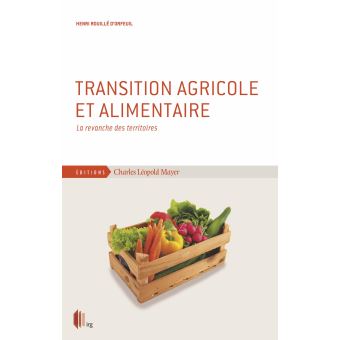 